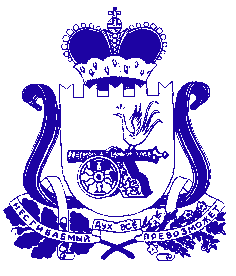 АДМИНИСТРАЦИЯ ЛОИНСКОГО СЕЛЬСКОГО ПОСЕЛЕНИЯ
СМОЛЕНСКОГО РАЙОНА СМОЛЕНСКОЙ ОБЛАСТИР А С П О Р Я Ж Е Н И Еот 12.03.2018г  № 8      Об       утверждении        планамероприятий    по     обеспечениюбезопасности        населения      наводных    объектах        Лоинскогосельского поселения Смоленскогорайона Смоленской области.     В соответствии с пунктом 1.6 раздела 1 Правил охраны жизни людей на водных объектах в Смоленской области, утвержденных постановлением Администрации Смоленской области от 31.08.2006 № 322 (в редакции постановлений Администрации Смоленской области от 21.06.2007 № 235, от 01.11.2010 № 655, от 31.12.2010 № 867):1.Утвердить прилагаемый план мероприятий по обеспечению безопасности населения на водных объектах Смоленского района Смоленской области на 2018 год.(далее также –план).2.Контроль за выполнением данного распоряжения оставляю за собой.Глава муниципального образованияЛоинского сельского поселенияСмоленского района Смоленской области                         Н.С. Лапеченков                                                                                                                                                                   УТВЕРЖДЕН                                                                                                                                          распоряжением   Администрции                                                                                                                                         Лоинского  сельского  поселения                                                                                                                                        Смоленского района Смоленской                                                                                                                                                области                                                                                                                                                от 12.03.2018 № 8П Л А Нмероприятий по обеспечению безопасности населенияна водных объектах Лоинского сельского поселенияСмоленского района Смоленской области на 2018 год.№п/пНаименование мероприятий    СрокисполненияОтветственный исполнитель1.Издание нормативных правовых актов муниципального образования по обеспечению безопасности людей на воде, охране их жизни и здоровья:-в весенний период(период весеннего паводка)-в период купального сезона)-в осенне-зимний периодв течение годаАдминистрация Лоинского сельского поселения Смоленского района Смоленской области2.Подготовка и распространение листовок и других методических материалов среди населения в рамках проводимой разъяснительной  работы на тему «Безопасность на водных объектах»:-в осенне-зимний период;-в период весеннего паводка;-в период купального сезонаВ течение года с учетом сезоновАдминистрация Лоинского сельского поселения Смоленского района Смоленской области3.Разработка и утверждение планов мероприятий по обеспечению безопасности населения на объектах на 2018г. мартАдминистрация Лоинского сельского поселения Смоленского района Смоленской области4.Установка специальных запрещающих знаков в местах, запрещенных для купания.до 25 маяАдминистрация Лоинского сельского поселения Смоленского района Смоленской областиОсенне-зимний периодОсенне-зимний периодОсенне-зимний периодОсенне-зимний период5.Установка информационных предупреждений знаков на водных объектах в опасных местах выхода людей на лед(промоины, проруби, тонкий лед)в течение сезона с учетом ледовой обстановкиАдминистрация Лоинского сельского поселения Смоленского района Смоленской области6.Информирование населения о складывающейся на водных объектах ледовой обстановке, мерах безопасности на льду. в течениесезонаАдминистрация Лоинского сельского поселения Смоленского района Смоленской области